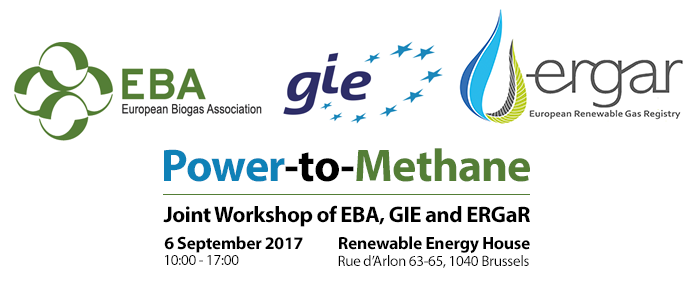 LIST OF SPEAKERSLIST OF HOSTLIST OF PARTICIPANTSTotal of registered attendees: 63NTitleFirst NameFamily NameOrganisation/Function1DrSergeBiollazPaul Scherrer Insititute2MrJesperBruunEnerginet.dk3MrLajosErdélyiGas Infrastructure Europe -GIE4DrDorisHafenbradlElectrochaea’s CTO5MrThomasHellerMicrobEnergy -Viessmann Group6MrJanIngwersenENTSOG General Manager7DrAttilaKovacsERGaR Secretary General8DrJanStambaskyEuropean Biogas Association -EBA PresidentNTitleFirst NameFamily NameOrganisation/Function1MsBoyanaAchovskiGas Infrastructure Europe -GIE2MsMartinaContonEuropean Biogas Association -EBA3MrNicolasde la VegaEuropean Biogas Association -EBA4MrBrunoDereminceEuropean Biogas Association -EBA5MsYasmineMertensEuropean Biogas Association -EBA6MsJamilaSaoudiGas Infrastructure Europe -GIE7MrFrancoisTroussierEuropean Biogas Association -EBA8MsPerizatYbrayevaGas Infrastructure Europe -GIENTitleFirst NameFamily NameOrganisation/Function1MrStefaanAdriaensGate terminal2MrYannickBoninSTORENGY3MrChristopheBoogaertsVlaco npo4MrJan-PeterBornHVC5MrNikoBosnjakONTRAS Gastransport6MrJohanCarelsSchmack-Carbotech-Viessmann7MrTimCayfordEurogas8MsYiqunChenGazprom Germania9MrJarnoDakhorstNEN -Netherlands Standardization Institute10MrRaphaelDe WinterFluxys11MsGeorgDorfleutnerRAG Energy Storage12MrJacquesDubostENGIE13MrGabor MiklosDudasFGSZ 14MrAbelEnriquezEnagas15MrAndreasGumbertEuropean Commission - DG Climate Action - Directorate C - Unit C4 Road Transport16MrRolandHageboekeGASCADE Gastransport17MsSiobhanHallS&P Global Platts18MrCoraHerwartzDEKRA e.V. Representation to the EU19MsJohanHolsteinDNV GL20SrThomas HwanJensenEnerginet.dk21MrSebastianKaemmerGasunie22MrGerKlaassenEuropean Commission DGCLIMA23MrAlbertKobbeGRTgaz Deutschland GmbH24MrGerardKreeftEnergyWise25MsChristianeKutzMarquard & Bahls AG26MrMartinLambertThe Oxford Institute for Energy Studies27MrClothildeMariusseGaz Réseau Distribution France-GRDF28MrJustinMeerdinkOrangeGas29MrBrianMurphyervia30DrTimPattersonUniversity of South Wales31MrRobertPaulnsteinerGas Connect Austria32MsKamilaPiotrowskaInternational Association of Oil & Gas - IOGP33MsSaraPiskorENTSOG 34MrAndreaRicciSnam35MrVytautasRuoliaAB Amber Grid36MrJohannesSehlleierInnogy Gas Storage37MrMarziaSesiniSnam38MrCliffSimonEEI Gas Technology – IGU Rep.39MsSamTessensBiogas-E40MrJeroenTidemanBioclear earth BV41MrKaloyanTsilevNGVA Europe42MsBernardVanheuleInternational Association of Oil & Gas – IOGP43MrJochenWagnerBASF SE44MrArthurWellingerEuropean Biogas Association-EBA45MrFedorWesselingRWE Supply & Trading46MrAndreasWolfAGCS AG – Biomethane Registry Austria47ProfMathieuZweertsFluxys